CONVOCAÇÃO DO CADASTRO DE RESERVA DO AUXÍLIO RESIDÊNCIA- ARBom Jesus-PI, 12 de novembro de 2018.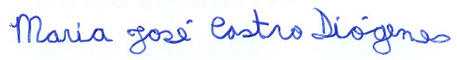 Maria José Castro DiógenesAssistente Social – NAE/UFPI                                                                             Campus Profª Cinobelina Elvas 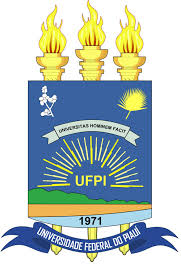 MINISTÉRIO DA EDUCAÇÃOUNIVERSIDADE FEDERAL DO PIAUÍ - UFPICAMPUS PROFª CINOBELINA ELVAS – BOM JESUS (PI)NÚCLEO DE ASSISTÊNCIA ESTUDANTIL - NAEOrd.	Nome completoCursoMatrícula01Débora Amor Carvalho MonteiroEngenharia Florestal2018901878002Camila Santos de Miranda AraújoMedicina Veterinária2016903512003Liliane Ferreira BorgesZootecnia2018902367204Leonardo da Vinci Bogea ConceiçãoMedicina Veterinária2017914268905Gonçalo Alves Nepomuceno NetoZootecnia2018901318406Gilvando Nunes RodriguesEngenharia Agronômica2016902969707Raul dos Santos MouraEngenharia Florestal20120408308Rodrigo Brito CostaEngenharia Florestal2016901194109Juliane Souza CostaEngenharia Florestal2017908216010Emerson Rocha CardosoMedicina Veterinária201396650311Tarson Silva FerreiraEngenharia Florestal2014939046